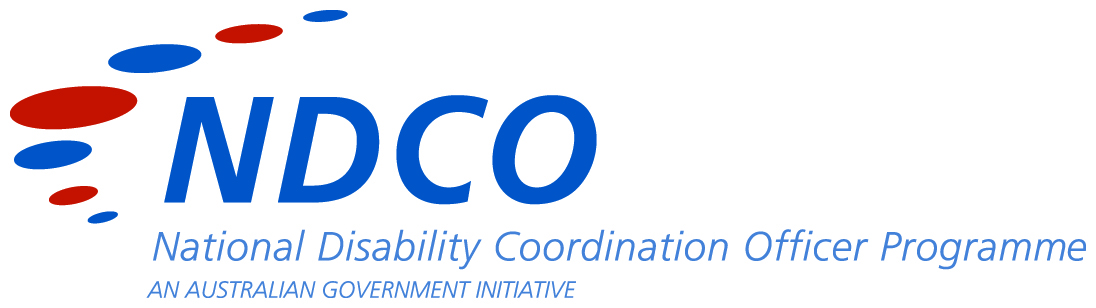 GET READY!For Study and WorkTop tips for young people with disabilityAcknowledgements The Get Ready workbook was originally developed in 2010 by Nicole Ison and Catherine Gasparini, from the Western Sydney University National Disability Coordination Officer (NDCO) Programme. The NDCO Programme (www.education.gov.au/ndcoprogramme) is funded by the Australian Government. In 2014, a major update and redevelopment was undertaken by Nicole Ison, Katie Hayes and Gillian Hilt, in consultation with stakeholders from across Australia. This workbook is the result of that redevelopment. The top ten tips for getting ready for life after school, on which this resource is based, were developed by Nicole Ison. They were developed using evidence from research and best practice, and with input from a wide variety of stakeholders. The authors gratefully acknowledge the input of National Disability Coordination Officers from around Australia, Teacher/Consultants from TAFE NSW, Disability Advisors from NSW universities, Support Teachers (Transition) from NSW Department of Education and Communities and other valued stakeholders. We welcome your feedback and ideas, and would love to hear how you are using this resource. Please contact:National Disability Coordination Officer ProgrammeEquity and Diversity, Western Sydney UniversityBuilding AK, Werrington North CampusLocked Bag 1797 Penrith NSW 2751 AustraliaEmail: ndco@westernsydney.edu.au 	 Phone: +61 2 9678 7378	Web: www.westernsydney.edu.au/ndco 7th edition, August 2016 A PDF that allows electronic completion of the activities, saving and printing is available at www.westernsydney.edu.au/ndco/getreadytoptips. Here you will also find a plain text version which may be more accessible to screen readers.  © National Disability Coordination Officer Program, hosted by Western Sydney University 2010-2016Table of contentsIntroductionThere are so many things to think about when getting ready for life after school – What do I want to do? Work? Study at Uni? Study through TAFE or another training organisation? Maybe an apprenticeship or traineeship? The questions go on – Where do I find out about what’s involved? Who can help me? What support might I need? Where can I get help? And importantly, how will all of this fit with the rest of my life?Planning for life after school is often called “transition planning”.  Transition is the process of moving from one set of circumstances to another. Young people make many transitions as they move into adulthood – these might include starting a new job or a new course, moving house or getting married. Making transitions is exciting, but can also be challenging. People who plan their transitions well, with help where needed, are likely to have a better outcome than those who don’t. There are lots of decisions and preparations that all young people have to make when planning for transition. There are also some extra things that young people with disability should consider, and some additional support that can help them to plan well for life after school.       This workbook will help you to prepare well for your transition from school. You will work through ten top tips for getting ready for life after school. For each of the top tips you will find:An overview and practical tipsActivities to help you get readyLinks to further information and resourcesWe hope you find this workbook helpful.Good luck getting ready for your life after school!The top ten tipsHere’s an intro to the Get Ready top ten tips – we’ll be working through each one in this workbook.Get ready earlyStarting your transition planning as early as possible is a top priority.Get the big picture Think about your goals and interests, and how your disability may affect your future study or work.Get connectedMake connections with people who can help your transition.Get to know your optionsResearch different post-school options and identify realistic ones for you.Get the skillsIdentify the skills you will need for future study and work – which do you have and how can you develop others? Get organisedBeing organised and managing your time effectively can make a big difference.Get supportThink about where you can get support from and the types of support you may need.Get involvedGaining new and different experiences will help a lot in the future.Get to know your rights and responsibilitiesLearn about your rights in study and work and how they are protected.10. Get confidentPractise standing up for yourself and taking responsibility.How to use this workbookWe use a set of categories throughout this workbook. This is what they mean:ACTIVITY: An activity for you to completeTHINK: Tips on important things to remember/considerTALK: Things to talk about with other peopleCLICK: Useful websites to check out laterThere is also a glossary at the end of this workbook:The glossary contains more information and useful links about those words that are bold within the text of this workbook. This includes words that are bold and underlined. If you are viewing this resource electronically you can click on the blue links to be taken directly to another webpage containing more information. If you are viewing a hard copy of this resource, you will find the full web address (URL) in the glossary. 1. Get ready earlyStart planning for your transition from school as early as possible.At around age 14-15 start thinking about what you would like to do after school, and how to achieve this. If you’re older than this already, don’t worry – this workbook will help you get started now. Remember, the better planned your move from school is, the more positive and less stressful the experience will be.Think about the types of support you might need after school – see Tip 2. Make contact with people who can support you early – this will ensure there is plenty of time to organise any help or supports you may need at study or work. See Tip 7 – Get Support for more information about the types of people to contact.This book focuses on mainstream tertiary education and employment options available after school. However it also provides links to information about employment options and community participation programs for people with higher support needs.There are many great reasons to strive to achieve in further study and employment if it is realistic for you. These include opportunities to: develop high level skills that can give you the edge in a competitive job market; have access to a broader range of careers; contribute and feel a sense of accomplishment; and increase your earnings.What is considered a disability?The definition of disability is very broad, and includes:Chronic medical conditions eg. asthma, arthritis and diabetesIntellectual disabilities eg. Down syndrome, fetal alcohol syndromeLearning disabilities eg. dyslexiaMental illness eg. depression, anxiety disorders, bipolar disorder Physical disabilities eg spinal cord injury, cerebral palsySensory disabilities eg vision or hearing impairmentAutism spectrum disordersYou can find out more about the definition of disability on the Australian Human Rights Commission website. Even if you don’t consider yourself to have a disability, it’s important to understand the broad definition used in disability law, and to know about your rights to access support.Post school pathways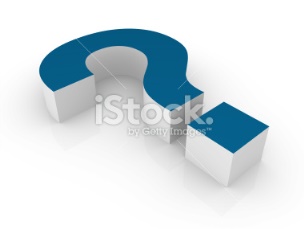 This section introduces the main pathways young people take after school. There is more information about each of these in the glossary at the end of this workbook. It’s important to remember that there are links between most of these pathways, and many people will be involved in multiple pathways during their life.Are you interested in further study?  PathwaysUniversity (Providers: Public, private, open universities as well as registered training organisations offering degrees).Vocational Education and Training (Providers: TAFE, private college, registered training organisation, adult and community education).Are you interested in Combining work and study?PathwaysApprenticeship and Traineeships (Providers: Australian Apprenticeship Support Network, Group Training Organisations).Are you interested in going straight to work?PathwaysOpen or self-employment, volunteer work. (Providers: Disability Employment Services, Jobactive, Australian Disability Enterprises)Do you need extra transition support or want to focus on community participation?PathwaysTransition or Community Participation programs, which may include vocational pathways (Providers: See State and Territory specific information at end of this workbook)2. Get the big pictureThinking about and learning to understand yourself is often called developing self-awareness. This activity will help you think about yourself and what you want for your future.ACTIVITYConsider:What is important to me?What are my strengths?What are my short term goals?What are my long term goals?Don’t just consider career goals. Think about your goals, interests and needs in a range of life areas and how these can fit together:EducationEmploymentLeisureLife roles – What other roles do you have that might influence your life after school? Think about friends, family, relationships, responsibilities, and living situations. TALKPractise talking about your values, goals, interests, skills and strengths to others. Once people know what you are aiming for, they can help you reach your goals. Talk with your family, friends, teachers and others - discuss your goals and ideas with them and get their ideas as well. ACTIVITYGet to know your disability How is your disability or chronic medical condition likely to affect your participation in further study or work? What help or adjustments have you had at school? Do you think you will need this type of help at study or work? What other help might you need? For example are you linked in with health services, and are you prepared to transition to adult health services? Do you need help learning to travel independently? Do you need to organise personal care support?Having a disability can help people develop a range of valued skills, for example persistence, problem solving, determination, organisation. What skills has having a disability helped you to develop?It’s important to learn to clearly explain to others how you have overcome past challenges related to your disability. Think of some examples of ways you have overcome challenges.3. Get connectedTALK: Contact people who can help your transition – start by connecting with relevant people at your school. This might include your careers advisor, school counsellor, or year advisor. Here are some ideas of questions you might like to ask:I'm interested in working in the …… area. What school subjects would you recommend that I select?How can I learn more about this field?What are the different types of jobs available in this field?    Would I need to do further study?What is my next step after school in order to get started in this field?Can you put me in touch with someone from the industry? Who can help me prepare a resume?Make a note of some other questions you want to ask and contact details of people you need to connect with: TALKYour school can also help link you in with other specialist teachers if necessary. These might include transition teachers, support teachers and welfare teachers. These people can help you to consider disability-related issues about your transition from school. They can also help you find support.  TALK with your family, friends, and other people with disabilities about their experiences after school and about help that is available.Depending on where you want to head, connect with disability staff at training organisations and/or universities, or a disability employment service. See Tip 7 for more information. Consider making contact with groups for people with disability in your local area, or social media groups where you can connect with people who may have had similar experiences and be able to offer advice.Record the names and contact details of people who have been helpful – they may be a useful contact in the future.ACTIVITYOnce you have an idea of the career you would like to pursue (see Tip 4), make contact with people already working in that area. Here are some ideas for questions you might like to ask.Have you changed your career path much since you left school and for what reasons?Anything else you think would be valuable for me to know?What are the most important skills and attributes I will need to succeed in this field?Why did you decide to get into this industry?What are the best and worst parts of working in this area?Make a note of another couple of questions you would like to ask:4. Get to know your optionsResearch, ask questions and speak to people about different post-school options. What occupation would you like to work towards? There are so many types of jobs and different career areas. ACTIVITYThese are just some of the endless career areas out there. Make a note of which ones interest you. Acknowledgement: Career Areas adapted from The Job Guide – available at http://www.jobguide.thegoodguides.com.au/  CLICKFind out more about those career areas that interest you. The internet is a great place to start. Check out these helpful websites.My Future – www.myfuture.edu.au  is an Australian Government initiative providing lots of useful activities and information to help you explore your career options, including a personalised career exploration tool.MySkills – www.myskills.gov.au provides access to information about vocational qualifications and registered training organisations.The Good University Guide – www.gooduniversityguide.com.au  allows you to search for and compare information on Australian unis. Job Guide – www.jobguide.thegoodguides.com.au provides profiles of hundreds of different jobs and information about the    education and training pathways that lead to them.Get Ready for Study and Work – www.westernsydney.edu.au/ndco  is a website providing information and links to help people with disabilities transition successfully into post-school study or work.Get Ready for Uni – www. westernsydney.edu.au/ndco/getready is an information kit for people with disabilities considering going to university. Fair Work guide for young workers - www.fairwork.gov.au/find-help-for/young-workers-and-students provides useful information about work, and rights and responsibilities at work.Australian Apprenticeships Pathways – www.aapathways.com.au provides career and industry descriptions, job pathway charts, aptitude quizzes, and more.When doing your research about potential career options, here are some things you might like to find out or consider:Is there training required? If so at what level? Would you need to study at university? TAFE? Through a private registered training organisation? Get an apprenticeship or traineeship? Can you get some work experience in the area? Are there different ways to reach the same, or similar, long term career goals?What are the requirements of each option in the short and long term? ACTIVITYMake a note of pathways to your dream job:THINK about whether the pathways you are considering will be realistic for you. Working out these issues now will help you make better choices about career directions.Is your disability likely to have an impact on your daily work life in this field? Will you need support or reasonable adjustments (See Tip 9)?Will the long term career/s you are working towards be realistic into the future?There are always some things you have to be able to do in order to pass a course or get a job. These are usually called the inherent requirements. See Tip 9 for more information and examples. If it seems likely that you won’t be able to meet the inherent requirements, even with adjustments, then it is probably best to consider an alternative career path.   Ask for information and advice. Discuss career options and ideas with your family, friends, people at your school and other people with disabilities (see Tip 3). Find out about support that is likely to be available to you in different settings. Will you be able to get the help you need? See Tips 2 and 7 for suggestions on who can help you find these things out. 5. Get the skillsEmployability skillsImagine the wide range of skills needed in your future studies and work. These are sometimes called employability skills, or core skills. Some of them are listed in the activity below. Practise these skills while you are still at school. You can practise them during your school day; planning your study and assessment tasks; helping out at home; at your part time job; and/or participating in sport or community activities. ACTIVITYIdentify the skills you already have, and those you need to work more on. Give an example of an activity you are involved in where you can practise and demonstrate each skill. Not all jobs will require every employability skill, and the most important ones will change depending on the type of job, industry, and level of job. For example management roles are likely to require higher level skills. For more information see https://myfuture.edu.au/career-insight/what-are-employability-skillsACTIVITYPick 2 employability skills you plan to focus on developing. Why do you think they are important? How will you practise these skills? Make notes below.Skill 1What skill?Why?How?Skill 2What skill?Why?How?Personal attributesIn addition to employability skills, there are a number of important personal attributes that are important in study and work settings.ACTIVITYMake some notes about what these attributes mean to you, and how you can demonstrate or develop them:Practical skillsTHINK: Other practical skills will be very important after school too. Think about your skills to help you choose realistic post-school pathways and identify areas to work on. For example, think about:How will you get to your TAFE, university, college or workplace?Can you travel independently? Travel training may be available from community transport and disability support organisations in your area. Ask your school support teacher if you need help linking with these services.   Can you find your way to other places for meetings or lunch? Are you able to manage your own money? Is financial support available?Will you have to move out of home? Is this realistic?ACTIVITYNote any practical issues you need to consider below:Vocational skillsGet actively involved in career planning and work experience at school. School based career programs will help you develop important skills.   You may also like to consider studying vocational subjects while you are still at school. There are vocational subjects in areas including business services, hospitality, information technology and primary industries. You may also be able to study vocational courses while you are still at school. Speak to your careers advisor about these opportunities.  You could also consider a school based apprenticeship or traineeship. These provide an opportunity to gain a nationally recognised VET qualification as well as your final school certificate.  Technology skillsBeing able to access and use technology is extremely important in study and work after school.THINK: How are your skills in using computers, tablets, smart phones, the internet, apps and other technologies? Find out about the types of technology skills you will need in different settings.Practise and learn new skills if necessary. There is equipment, support and assistive technology available to help people, with a broad range of disabilities, to access and use computers and other technology. These are also known as inclusive technologies. Some examples are speech recognition software, on-screen keyboards, and software that can read text aloud. Have you used any assistive technology in the past? Will you need this, or other, assistive technology in the future? If you can explain to people what your technology needs may be it will be easier for them to help you access it.There are some great free applications which can help people to access technology. For example, EduApps offers over 80 free assistive technology applications that can make reading, writing, planning and organisation easier for people with a range of disabilities. ACTIVITYWrite down what technology and software you have used before:What technology and software could you learn about or get more practise using: Assistive technology that could help you or you could try out: 6. Get organisedFind ways of managing time and staying organised that work for you. Getting organised and balancing your time well now will make a huge difference to your success and stress levels after school. It will help you to: stay on top of things you must get done; spare some time for fun stuff; and keep your health on track.THINK: How well do you manage your time and keep track of your activities? Some things you might like to try include:Using hard-copy or e-checklists or to-do lists to record your tasks – it can be very satisfying to cross them off when they are done!Establishing a regular scheduleHaving a place to stroe your files and records – including well-organised electronic files – so that things are easy for you to findKeeping an up to date record of activities and tasks in a calendar – hard copy or electronicHaving a designated place for work or study where there are a few distractionsPrioritising tasks in relation to when they are dueTALK: Ask other people for advice and ideas about how they manage to stay organised. Many post-school settings, including universities, also offer workshops on employability skills including organisation and time management. See whether the counselling or careers services at your institution, or prospective institutions, offer this type of training.  Practise taking responsibility for making and keeping appointments and following up requests – often our parents/carers help us with these things but it is important to learn to be accountable to others and to take responsibility for yourself. Keep copies of all documentation about your disability because you are likely to be asked to supply the same paperwork often. It will be much easier and less stressful for you if you have easy access to these documents and details. To access disability support services in tertiary education settings you will need recent documentation from a medical specialist about your disability or chronic medical condition. Keep copies of any forms or paperwork that you complete during your planning for life after school. ACTIVITYIt is a great idea to keep all relevant documentation together in a “transition planning portfolio” – here are some things you could include in yours – do you have them all??Current resume Copies of certificates and referencesCopy of Individual Transition Plan or Academic Integration Plan from schoolCopy of documentation from medical or other specialist Work samplesCopies of any documentation from Centrelink or other Government DepartmentsIdentification - eg. Certified copy of birth certificate, passport, driver’s licenceAny info you have collected about your preferred industry, training provider, university and/or employer7. Get supportWe all need support from others, especially when we are planning for what we are going to do after school. Get support from your family, friends, and people at your school – teachers, career advisors and counsellors.If you have had extra help at school, you may also need some support in your future study or work. Disability support is often called reasonable adjustments or accommodations in study and work settings. See Tip 9 for more information about reasonable adjustments.Find out which potential future study or work settings will be able to give you the most appropriate support.Different adjustments may be available to you in different environments.It is important that you understand what support you can realistically expect to receive. Make contact with Centrelink once you turn 16, to see if you are eligible for support from employment services, or financial support, for example Mobility Allowance or Disability Support Pension. The National Disability Insurance Scheme is being trialled in various sites across Australia and offers a new approach to disability support for people with significant and permanent disability. Find out more at www.ndis.gov.au. Many young people find having a mentor very helpful. A mentor is usually someone who is older and more experienced, and can offer advice, support, direction, advocacy, encouragement and role modelling. You may find a mentor informally through a school, community, sporting, or family contact.There are also formal mentoring programs which you may be able to get involved in. An example is the Willing and Able Mentoring program.Local services may be able to help you connect with mentors in your area, or try searching for a mentoring program on the Youth Mentoring Network website www.youthmentoring.org.au. Getting help in tertiary educationThere are people who can help you access adjustments, for example each TAFE and university has a disability service that you can contact. At TAFE, the people who arrange adjustments are called Teacher Consultants, and at university they are often called Disability Advisors or Disability Liaison Officers. Smaller Registered Training Organisations may not have specific disability services, but you are still entitled to seek reasonable adjustments. Ask the staff for the best person to speak to. It’s a great idea to make an appointment with disability services even before you start your course, to talk about the types of support available and things you should do to get ready. You can find links to contact details for disability services in the back of this workbook. Case study: “I missed lots of school in my final years after my spinal cord injury. I really wanted to go to uni, but I wasn’t sure I would get in. I applied for the Educational Access Scheme, which recognised the impact of my disability on my studies. This helped me get into uni. I met with the Disability Advisor before I started uni and he set up some reasonable adjustments for me, including accessible classrooms, access to electronic lecture notes and extra time for my exams. These things made all the difference – and I’ve just graduated!”Getting help at workThe Australian Government’s Jobactive (previously Job Services Australia) helps people who are looking for work. There is also specific support available for people who have a disability and are job-seeking. These services are called Disability Employment Services (DES). You may be able to start working with a DES in the last six months of school. Centrelink can help you access JSA or DES. The Remote Jobs and Communities Program can help people with employment goals in remote regions.Once you find a job, your employer is legally required to provide reasonable adjustments (if you need them and request them). JobAccess can provide you and your employer with information about support in the workplace, including financial assistance available to help with modifications, equipment or support you may need.   Case study: “I’ve just started my first job working in an office. Before that I did a Business Administration course at TAFE. I got some adjustments there, because I have a learning disability. The Teacher Consultant organised some tutorial support and extra time for my assessments. When I finished TAFE I went to Centrelink to see if they could help me get a job. They organised an Employment Services Assessment and then referred me to a Disability Employment Service. At the DES they helped me prepare a resume, apply for jobs and learn interview skills….and I got my job! The DES consultant helped me settle in to work, by providing some on-the-job training. My employer is great too – she provides adjustments like giving me both written and verbal instructions and helping with proofreading.”ACTIVITY: I want to get support, but what do I ask? Here are some ideas of questions to ask when you make contact with disability support services in tertiary education settings. Many of these questions would also be relevant to discuss with a potential employer. You might be tempted to get your parent or carer to make contact on your behalf – but try to start doing this yourself if you can!When you call, let the disability service know that you have a disability and would like to find out about adjustments and support available in that setting. Before you call, it’s important that you have a good understanding of your disability-related needs and have practised explaining these to others – you are the expert on your disability. Here are some questions you might like to ask: When is an appropriate time to organise an appointment to meet with you?What documentation do you require?What sorts of adjustments would be available to me? Are there alternative admission procedures for people with disabilities? If so, what are they and where can I find out more about them?Can I arrange a tour of the campus? (if you are worried about getting around)Are there student bodies, social gatherings, online forums or mentoring programs for people with disabilities and/or first year students? If there is something in particular you find difficult (eg. presentations, fine motor skills), ask if this is an important part of the course, and if so, whether adjustments will be available. There are always some things that you have to be able to do in order to pass a course – these are usually called the inherent requirements.  Anything else you can think of! Remember – the only silly question is the one you wanted to ask but didn’t!8. Get involvedGet involved in a range of activities and experiences. These may include paid work, volunteer work, work experience, committees, school or community groups, leisure activities.All of these activities will help you develop skills that will be important in your future education or employment. Think about what transferable skills you learn through the activities you participate in – see the activity on the next page. Participate in as many experiences as you can – but remember to balance this with your studies, your health, and other commitments. If necessary, practise asking for support and accommodations you might need to help you participate in these experiences. Problem-solve ways to reduce or remove barriers you might face.Get to know your rights and responsibilities – see Tip 9.  THINK: about practical issues around participating in these types of activities:How will you get there? Will you need help getting around? Are there costs involved?  There are community organisations and groups that advocate for people with disability and help raise community awareness about people with disability and the issues affecting them.Think about getting involved with one of these organisations. Helping to create awareness of the contributions of people with disabilities can help dispel myths in society.While raising awareness you could also learn more about disability, your rights and positive ways to ask for the things you need.   THINK about the activities you are already involved in – what skills are these activities helping you learn that will be useful in future study and work?For example: Babysitting – Transferable skills: Responsibility, reliability, working independently.Team sports – Transferable skills: Team work, reliability, communicationACTIVITY:List some of your other activities and transferable skills below:9. Get to know your rights and responsibilitiesGet to know your rights. There are laws that protect your rights as a person with disability. Having rights also means having responsibilities. Your responsibilities are just as important as your rights. The best way to protect your rights in study, training or work is to also know and meet your responsibilities. For example it’s your responsibility to seek reasonable adjustments if you need them, and to provide appropriate documentation. There are legal services in every Australian State and Territory which can provide advice on legal problems. Search “legal help” and your State/Territory.  Protection vs disability discrimination The Disability Discrimination Act 1992 (DDA) is designed to ensure that people with disability aren’t treated less fairly than other people because of their disability. It covers a range of life areas, including access, education, employment, activities and sport. The Disability Standards for Education 2005 come from the DDA. These standards set out the rights of people with disabilities particularly in education settings. This includes at school, in training, or university. If a person with disability feels they have been discriminated against, they can make a complaint to the Australian Human Rights Commission. The DDA makes education providers and employers legally responsible for making reasonable adjustments to enable people with disabilities to participate in education and work on the same basis as other people. People with disability still need to be able to meet the inherent, or essential, requirements of their course or job. The next section gives more information about reasonable adjustments and inherent requirements.Reasonable adjustmentsReasonable adjustments are the things that education providers or employers do that allow people with disabilities to take part in education or employment on the same basis as others. They are not used to give advantage.Many people with disability don’t need any adjustments to be able to successfully complete a course or do their job. But people are entitled under the Disability Discrimination Act to receive reasonable adjustments if they need them.If an adjustment can be made to allow a person with disability to participate, and it is reasonable, then the education provider or employer must make that adjustment. If they don't make the reasonable adjustments, they will be acting against the law, unless such adjustments would cause them unjustifiable hardship. Reasonable adjustments are dependent on the impact of a person’s disability and are negotiated between the person and their education provider or employer. Some examples of reasonable adjustments may include:See www.jobaccess.gov.au/content/what-reasonable-adjustment and www.humanrights.gov.au/dda-guide-getting-education  for more information on reasonable adjustments Inherent requirementsInherent requirements are the essential tasks or skills required to successfully complete a course, or do a job. See below for an example.Every course or job has its own inherent requirements. Being able to perform duties safely, with adjustments if needed, is always considered an inherent requirement.If it is not possible to meet the inherent requirements of a course or job, even with reasonable adjustments, you may be excluded from the course or job. Of course, you have the right to further consultation, appeal and to lodge a complaint with the Australian Human Rights Commission if you feel you have been treated unfairly.For more information about inherent requirements at work, see www.humanrights.gov.au/search/inherent%20requirementsFor information about the essential requirements of courses, refer to individual training providers. Case study: “I was applying for a new job. The job description noted being able to make and receive phone calls and being able to accurately use word processing and database software as essential criteria. I have a physical disability but knew I could meet these criteria through the use of a telephone with large buttons and a headset, and some other assistive technologies including voice recognition software and a modified computer mouse. During my interview I was able to confidently explain how I could meet the inherent requirements, and I think that really helped me get the job.”Telling others about your disabilityYou’ll also need to consider the issue of disclosure.Disclosing means intentionally telling other people about your disability or chronic medical condition. If you want to access support or adjustments, you need to be prepared to tell certain people about your disability.You may choose to disclose different amounts of information about your disability to different people or for different purposes.  Knowing your rights with regard to disclosure will help you make informed decisions:Did you know that you do not have to disclose your disability to others – unless you want to access reasonable adjustments OR your disability presents a risk to yourself or others? And if you do choose to disclose, did you know that you only have to disclose to certain people and not to everyone? For example, at TAFE or university you only need to disclose to the disability support service. CLICK: A great resource to help you make important decisions about disclosure is the Choosing your Path website www.westernsydney.edu.au/ndco/disclosure.   ACTIVITY:List what you are prepared to tell people about your disability?Who will you tell? And when?10. Get confidentBelieve in yourself! Believe in your abilityPractise communicating your strengths and skills to othersThis will help you have choice and control over issues that affect youThis is sometimes called being self-determinedThink of examples of ways you have overcome past challengesPractise giving feedback to othersLet people know when things are going wellAlso don’t be afraid to tell them if things aren’t working out. The sooner people know about ongoing problems or challenges, the sooner they can help you resolve them! Take responsibility Take responsibility for making contact with supports and servicesParents/carers can offer great support but…Be aware that post-school settings will expect to work with you as an adult. Assert yourselfPractise standing up for yourselfClearly communicate how your disability affects you and your activitiesThis is often called self-advocatingDon’t be afraid to explain to people what you needThere is no need to tell people everything about your disability – what is important is that they understand how it impacts your study or work.When you need to raise a problem, do it in a proactive and positive way. This can be hard, but it will help to reduce conflict. Remember you will have to keep working with the people you are approaching throughout your training or career.    State and Territory specific linksMany programs and supports that assist young people with disability to prepare for and succeed in tertiary study and work are available across Australia. These have been introduced throughout this workbook. However, each State and Territory also has specific programs and processes available to their residents. Check out the table for your State or Territory in this section for a range of useful links about State/Territory specific services and processes.Your local National Disability Coordination Officer’s website will also be a useful resource. Find the link to yours here:  www.adcet.edu.au/students-with-disability/ndco/Northern TerritoryAustralian Capital Territory New South WalesQueenslandSouth AustraliaTasmaniaVictoriaWestern AustraliaGlossary and useful linksAdult and Community EducationAdult and Community Education (ACE) refers to a diverse range of community based education courses, most often delivered by Community Colleges. ACE promotes lifelong learning, and courses cover leisure skills, life skills and professional skills. See www.ace.nsw.gov.au and www.cca.edu.au for more information.  Assistive TechnologyAssistive technology is a broad term that includes any equipment, device, hardware or software that is designed to help people with disabilities perform tasks that would otherwise be difficult or not possible. Some examples of assistive technologies include screen-reading software, speech recognition software, text telephones, screen-magnification software and on-screen keyboards. Australian ApprenticeshipsAustralian Apprenticeships is the term which includes both apprenticeships and traineeships. They combine time at work with training and provide a nationally recognised qualification. Apprenticeships normally last three to four years and are usually offered in the traditional trade industries such as plumbing, carpentry, building, electrical and hairdressing. Traineeships normally last one to two years and are most often specific to non-trade areas such as hospitality, retail, information technology, business administration, sport and recreation. Support is available for people with disabilities, including tutorial, interpreting, mentoring and workplace modifications. For more information see www.australianapprenticeships.gov.au. Australian Disability EnterprisesAustralian Disability Enterprises are commercial businesses that provide employment opportunities for people with disability. Australian Disability Enterprises enable people with disability to engage in a wide variety of work tasks such as packaging, assembly, production, recycling, screen printing, plant nursery, garden maintenance and landscaping, cleaning services, laundry services and food services. See www.ade.org.au and www.dss.gov.au/our-responsibilities/disability-and-carers/program-services/for-service-providers/australian-disability-enterprises for more information.Australian Human Rights CommissionThe Australian Human Rights Commission is an independent statutory organisation that works to protect and promote the human rights of all people in Australia, including people with disability. See www.humanrights.gov.au. Centrelink (Department of Human Services)Centrelink provides employment assistance and a range of services and programs for people with a disability to help with looking for work and planning for the future. This includes a range of allowances and access to services and programs for people with a disability. Often a referral from Centrelink is required to access other services. For more information see www.humanservices.gov.au/customer/themes/people-with-a-disability Community participation or transition programsStates territories and the NDIS (in roll out sites) deliver a range of transition and community participation programs for people with disability.  These programs support school leavers to develop employment skills or enable them to be ncluded in the community, depending on the impact of their disability.  As the NDIS rolls out, these programs will be replaced with items purchased by individuals according to their approved NDIS package.DisabilityThe definition of disability is extremely broad. 1 in 5 Australians have one or more disabilities. A disability can be temporary or permanent, visible or hidden. A person may be born with a disability or acquire it later in life. The definition of disability under the Disability Discrimination Act (1992) includes: total or partial loss of a person’s bodily or mental functions; total or partial loss of a part of the body; the presence in the body of organisms causing disease or illness; the malfunction, malformation or disfigurement of a part of a person’s body; a disorder or malfunction that results in a person learning differently from a person without the disorder or malfunction; a disorder, illness or disease that affects a person’s thought processes, perception of reality, emotions or judgement, or that results in disturbed behaviour.Disability Advisor/ Disability Liaison OfficerAll universities have staff who are responsible for arranging disability services and reasonable adjustments for students with disability. These staff are known by various titles including Disability Advisors, Disability Liaison Officers, Disability Consultants, Disability Coordinators, or Equity Officers. Their role includes planning for assessment adjustments, exam provisions, equipment and assistive technology provision, liaison, advice and advocacy. To locate contact details for disability advisors at Australian universities, see adcet.edu.au/students-with-disability/current-students/disability-services-university/Disability Employment Service Disability Employment Services play a specialist role in helping people with disability get ready to look for a job, find a job and keep a job in the open labour market. They provide a range of supports to meet individual needs, including training in specific job skills, job search support, on the job training and co-worker and employer supports. See www.humanservices.gov.au/customer/services/centrelink/disability-employment-services Disability Discrimination ActThe Federal Disability Discrimination Act 1992 provides protection for everyone in Australia against discrimination based on disability. Disability discrimination happens when people with a disability are treated less fairly because of their disability than people without a disability. Disability discrimination also occurs when people are treated less fairly because they are relatives, friends, carers, co-workers or associates of a person with a disability. See www.humanrights.gov.au/brief-guide-disability-discrimination-act Disability Standards for EducationThe Disability Standards for Education help make sure everyone understands that, under the Disability Discrimination Act (1992), students with disability have the right to study on the same basis as students without disability. This means that a person with disability has the same right to take part in education and training as people without disability. The Education Standards explain that there are times when a school, TAFE, training provider or university must make reasonable adjustments to allow people with disability to take part in education. See www.education.gov.au/disability-standards-education and www.ddaedustandards.info EduAppsEduApps is an umbrella term for a number of different collections of free assistive technologies. They consist of open source and freeware Windows applications, which run directly from a USB stick. They include word processor, spreadsheet and presentation software, planning and organisation tools, multimedia tools, reading and writing support, keyboard and mouse alternatives, visual supports, and much more!! See www.eduapps.org for more information and to download the collection that suits you. Employment Services AssessmentThe Employment Services Assessment (ESAt) is an assessment, arranged through Centrelink, of an individual's ability to work. The assessment involves identification of any barriers to employment and any assistance that may be required to help a person overcome those barriers. For people with medical conditions or disabilities, the assessment also identifies their current and future work capacity. The ESAt is used to determine the appropriate type and level of employment service assistance that a person requires. See www.humanservices.gov.au/customer/enablers/centrelink/disability-support-pension/employment-services-assessments-and-job-capacity-assessments Job Access Job Access is an information and advice service funded by the Australian Government to offer help and workplace solutions for people with disability and their employers. It is an easy to use web site and a free telephone information and advice service where you can access confidential, expert advice on disability employment matters. See www.jobaccess.gov.au or call 1800 464 800. JobactiveJobactive (previously Job Services Australia) is a national network of organisations, funded by the Department of Employment, and dedicated to helping job seekers to find and keep employment. It is designed to provide employment services tailored to the needs of individuals, and also operates as a recruitment service for employers. See www.employment.gov.au/jobactive   Job Capacity AssessmentThe Job Capacity Assessment is a comprehensive assessment, arranged through Centrelink, of an individual's ability to work. The assessment involves identification of any barriers to employment and any assistance that may be required to help a person overcome those barriers. Job Capacity Assessments are used to determine medical eligibility for the Disability Support Pension. See www.humanservices.gov.au/customer/enablers/centrelink/disability-support-pension/employment-services-assessments-and-job-capacity-assessments National Disability Coordination Officer (NDCO) ProgrammeThe NDCO Programme works strategically to assist people with disability access and participate in tertiary education and subsequent employment, through a national network of regionally based NDCOs. The NDCOs work with stakeholders at a local level to reduce systemic barriers, facilitate smooth transitions, build links and coordinate services between the education, training and employment sectors.  Find your local NDCO at www.education.gov.au/ndcoprogrammeNational Disability Insurance SchemeThe National Disability Insurance Scheme (NDIS) is a no-fault insurance scheme that guarantees a level of financial support to people with a permanent and significant disability. Currently people with similar levels of functionality get access to quite different levels of support, depending on their location, the timing or the origin of their disability. The NDIS aims to ensure that no one ‘slips through the gaps’ in this respect. Information about the NDIS including details of the roll out and a NDIS access checker can be found at www.ndis.gov.au Open or self-employmentOpen employment means having a job in the general labour market. People in open employment have generally secured this work through a competitive selection process. People with disabilities are protected by the Disability Discrimination Act (1992) against being excluded from employment which they have the ability to perform safely. They also have the right to have reasonable adjustments made to the way they work and/or the workplace to allow them to perform the core duties of the role. There is support available to help people with disability secure and succeed in a job, including the Disability Employment Service (see www.humanservices.gov.au/customer/services/centrelink/disability-employment-services) and Employment Assistance Fund (www.jobaccess.gov.au/content/employment-assistance-fund). Self-employment (owning your own business) is also an option for some people with disability. Advances in technology are opening up more opportunities than ever before to earn an income from home businesses or other small business models. Support may be available through the New Enterprise Incentive Scheme (www.employment.gov.au/new-enterprise-incentive-scheme-neis). Registered Training OrganisationRegistered Training Organisations (RTOs) are accredited providers of training and qualifications that are nationally recognised. RTOs are diverse, and include large organisations, professional associations, schools, TAFE and Adult and Community Education providers. Visit www.myskills.gov.au to search for an RTO near you.[/summary] [coverage]Australia[/coverage] [audience]All Audiences[/audience] [industry]All Industry Sectors[/industry] [modified_date]1108476000000[/modified_date] [created_date]1094392800000[/created_date] end of page metadata information. Remote Jobs and Communities ProgramThe Remote Jobs and Communities Program is funded by the Australian Government to deliver employment and participation services in 60 remote regions. There is a single service provider with a permanent presence in each of the regions giving job seekers, communities, employers and others a single, local point of contact. See www.employment.gov.au/remote-jobs-and-communities-program for more information.School based apprenticeship or traineeshipSchool based apprenticeships and traineeships provide students with the opportunity to attain a nationally recognised Vocational Education and Training (VET) qualification as well as their final school Certificate. Search for “school based apprenticeship” on your State or Territory’s Department of Education website for more information or ask your careers advisor. TAFETAFE refers to Technical and Further Education institutions. They are large registered training organisations which provide a wide range of vocational education and training. In general, TAFE refers to the public (State/Territory owned) provider of vocational education, in comparison to other private registered training organisations. Teacher Consultants/ Disability Services OfficersTAFE has specialist disability services for students with disabilities. They provide a range of services to assist students. These include helping you to choose an appropriate course, help with the enrolment process and help determining the appropriate classroom support and assessment modifications. The services provided may include tutorial support, the use of adaptive technology, a sign language interpreter, a note-taker or a disability assistant. For more information, search for “disability services” on your State or Territory’s TAFE website.  TraineeshipSee Australian ApprenticeshipsTransition to Work Program Transition to Work program supports young people aged 15-21 on their journey to employment. The service provides intensive, pre-employment support to improve the work-readiness of young people and help them into work (including apprenticeships and traineeships) or education. Transition to Work is particularly targeted at early school leavers, however the service will also support some young people who have experienced difficulty transitioning from education to employment. www.employment.gov.au/transition-work Translations The NDCO Program has a number of resources translated to several community languages to help people from Culturally and Linguistically Diverse (CALD) communities understand disability support in Australia and give primary contact points to get support in post school settings. See: http://pubsites.westernsydney.edu.au/ndco/links/communitylanguage.html  UniversityUniversity refers to tertiary education institutions offering higher education to prepare students for professional careers. Universities focus on students developing an academic understanding of vocational skills, as well as developing technical skills needed in their chosen profession. Universities award various academic degrees including graduate certificates, graduate diplomas, undergraduate degrees, honours degrees, masters degrees and doctorates. See www.myuniversity.gov.au Volunteer workVolunteering can be a great way to: build confidence; develop skills; gain real life work experience to add to your resume that will help when seeking paid work; explore different types of work to see which career you would like to pursue; meet new people; and identify the types of support or adjustments you may need at work. It is also a great way to give back to your community and contribute to issues you are passionate about. Find out more at www.volunteeringaustralia.org and www.govolunteer.com.au   Willing and Able MentoringThe Willing and Able Mentoring (WAM) Program matches enrolled university students who have a disability and are registered with disability services, with mentors in leading organisations. Mentees are matched with mentors in their field of interest for a series of discussion meetings. See www.graduatecareers.com.au/CareerPlanningandResources/GraduateswithDisability/WillingandAbleMentoringProgram/index.htm The jargon explainedList of common acronymsAASN – Australian Apprenticeship Support Network (previously AAC – Australian Apprenticeship Centre)ACE – Adult and Community EducationADE – Australian Disability EnterpriseAHRC – Australian Human Rights CommissionAIP – Academic Integration PlanATAR – Australian Tertiary Admission RankDA – Disability AdvisorDDA – Disability Discrimination Act (1992)DES – Disability Employment ServiceDLO – Disability Liaison Officer (alternative for DA)ESAt – Employment Services AssessmentJCA – Job Capacity Assessment JSA – Job Services Australia (now known as jobactive)NDCO – National Disability Coordination OfficerNDIS – National Disability Insurance SchemeRTO – Registered Training OrganisationTAFE – Technical and Further EducationTC – TAFE Teacher/ConsultantVET – Vocational Education and TrainingGood luck getting ready for your life after school!Download this workbook at www.westernsydney.edu.au/ndco/getreadytoptipsCareer AreaAgriculture, animal and primary industriesArchitecture, building and planningArt, design, music and entertainmentBusiness, administration and salesChemicals, plastics, rubber etc production, plant operating and tradesComputing and information servicesEducationEngineering and technicalFood processing eg. baker, butcher, winemaker Health and community servicesHospitality and TourismLaw, Security and DefenceLiterature and social sciencesMetal, electrical, automotive, furniture and wood productsNatural sciences and mathematicsTextiles, clothing and footwearTransport and StorageSkillI’m pretty good at thisI need to do some more workWhere I already, or will, practise this skillCommunicationTeam workProblem solvingInitiative and creativityPlanning and organisationWorking independentlyUsing technologyManaging own learningTime managementDecision makingGoal settingNegotiatingPrioritisingConflict resolution LeadershipPresentationHonestyReliabilityLoyaltyCommon senseMotivationCommitment AdaptabilityIn educationClasses being held in accessible roomsNote takingCourse materials in alternate formats – electronic, large print etcSeparate supervision for examsExtra time and rest breaks in examsAlternate assessment tasksReader/writerUse of assistive technologyIn employmentInstallation of a ramp or hand railErgonomic chair/desk etc.Use of assistive technologyWorking from homeFlexible working hoursExchange of certain tasks with co-workersAccess to specialised equipmentProvision of visual aids in addition to verbal instructions Frequently asked questionAnswerRelevant link/sWhere can I find information about support for students with disability at high school?Department of Education www.education.nt.gov.au/parents-community/students-learning/special-education-disability Where can I find information about vocational subjects that can be studied at school?Department of Education www.education.nt.gov.au/parents-community/beyond-school/vetis Where can I find out about school-based apprenticeships and traineeships?Department of Businesswww.dob.nt.gov.au/training/apprenticeships-traineeships/school-based/Pages/default.aspx Who looks after apprenticeships and traineeships after school?Department of Businesswww.dob.nt.gov.au/training/apprenticeships-traineeships/Pages/default.aspx What is the final school certificate called?Northern Territory Certificate of Education and Training (NTCET) www.education.nt.gov.au/parents-community/curriculum-ntbos/ntcet  Who looks after university admissions?South Australian Tertiary Admissions Centrewww.satac.edu.au/What is the final school rank that is used for university admission called?Australian Tertiary Admissions Rank (ATAR)www.education.nt.gov.au/parents-community/curriculum-ntbos/scores What are the disability support staff at universities called?Disability Liaison Officerwww.cdu.edu.au/equity-services/disability-services Who looks after respite, accommodation, therapy and personal care etc services?Office of Disabilitywww.health.nt.gov.au/Aged_and_Disability/Office_of_Disability/index.aspx Who looks after respite, accommodation, therapy and personal care etc services?National Disability Insurance Agency (in Barkly Trial Site)www.ndis.gov.auFrequently asked questionAnswerRelevant link/sWhere can I find information about support for students with disability at high school?Education Directorate www.education.act.gov.au/school_education/disability_education Where can I find information about support for students with disability at high school?Education Directorate www.education.act.gov.au/school_education/enrolling_in_an_act_public_school/college-guide/student-support-servicesWhere can I find information about vocational subjects that can be studied at school?ACT Board of Senior Secondary Studieswww.bsss.act.edu.au/vet_information Where can I find out about school-based apprenticeships and traineeships?ACT Board of Senior Secondary Studieswww.bsss.act.edu.au/vet_information/australian_school_based_apprenticeships Who looks after apprenticeships and traineeships after school?Treasury and Economic Development Directoratewww.cmd.act.gov.au/skillscanberra/vet_adminWhat is the final school certificate called?ACT Senior Secondary Certificate (SCC)www.bsss.act.edu.au/information_for_students/act_qualificationsWho looks after university admissions?Universities Admissions Centre (UAC)www.uac.edu.au  What is the final school rank that is used for university admission called?Australian Tertiary Admissions Rank (ATAR)www.uac.edu.au/undergraduate/atar/  http://www.bsss.act.edu.au/information_for_students/act_qualificationsWhat is a Tertiary Entrance Statement?Education Directoratewww.bsss.act.edu.au/information_for_students/act_qualificationsWhat are the disability support staff at universities called?Disability Advisor www.disability.anu.edu.au/ www.canberra.edu.au/inclusion-welfare/home Where can I find information about support at the Canberra Institute of Technology?CIT Disability Supporthttp://cit.edu.au/current/services/student_support/disability_support What other post-school programs are available?Association of Independent Schools ACT http://ais.act.edu.au/wp-content/uploads/2016/01/SLES-Fact-Sheet-SLES-Teachers-and-Students-2016.pdfWho looks after respite, accommodation, therapy and personal care etc services?Community Services – Disability ACTwww.communityservices.act.gov.au/disability_act/services2Who looks after respite, accommodation, therapy and personal care etc services?National Disability Insurance Agencywww.ndis.gov.auFrequently asked questionAnswerRelevant link/sWhere can I find information about support for students with disability at high school?Department of Education and CommunitiesCatholic Education CommissionAssociation of Independent Schoolswww.schools.nsw.edu.au/studentsupport/programs/disability.php Contact school for further informationwww.aisnsw.edu.au/Services/SWDServices/Pages/default.aspx Where can I find information about vocational subjects that can be studied at school?Board of Studieswww.boardofstudies.nsw.edu.au/voc_ed/Where can I find information about vocational subjects that can be studied at school?Department of Education and Communitieswww.det.nsw.edu.au/vetinschools/vet/index.html Where can I find out about school-based apprenticeships and traineeships?Department of Education and Communities www.sbatinnsw.info/index.phpWho looks after training and apprenticeships and traineeships after school?Department of Education and Communities – State Training Serviceswww.smartandskilled.nsw.gov.auwww.training.nsw.gov.au/promotions/apprenticeships_traineeships.html www.australianapprenticeships.gov.au/ What is the final school certificate called?Higher School Certificatewww.studentsonline.bos.nsw.edu.au/go/seniorstudy/how_your_HSC_works/ www.boardofstudies.nsw.edu.au/hsc/ Who looks after university admissions?Universities Admissions Centre (UAC)www.uac.edu.au   What is the final school rank that is used for university admission called?Australian Tertiary Admissions Rank (ATAR)www.uac.edu.au/undergraduate/atar/ What are the disability support staff at universities called and where do I find them?Disability Advisor, Disability Liaison Officer adcet.edu.au/students-with-disability/current-students/disability-services-university/Where can I find information about support at TAFE?TAFE NSW Disability Serviceswww.tafensw.edu.au/services/disability/  What other post-school programs are available?Transition to Work, Community Participation www.adhc.nsw.gov.au/individuals/support/learning_new_skills/for_school_leavers_-_Post_School_Programs Who looks after respite, accommodation, therapy and personal care etc services?Aging, Disability, Home CareNational Disability Insurance Agency (in Hunter trial site)Ability Links can help link people to mainstream supportswww.adhc.nsw.gov.au/individuals/support www.ndis.gov.au/ www.adhc.nsw.gov.au/individuals/inclusion_and_participation/ability_links_nsw Where can I get information about legal help?LawAccess NSWwww.lawaccess.nsw.gov.au Where can I get information about public transport options?Transport NSWwww.transportnsw.infoWho can help with transition to adult health services?NSW Agency for Clinical Innovation – Transition Networkwww.aci.health.nsw.gov.au/transition Frequently asked questionAnswerRelevant link/sWhere can I find information about support for students with disability at high school?Department of Education and Traininghttp://education.qld.gov.au/schools/disability/index.htmlWhere can I find information about support for students with disability at high school?Queensland Catholic Education Commissionwww.qcec.catholic.edu.au/educational-services/equity-services Where can I find information about support for students with disability at high school?Independent Schools Queenslandwww.isq.qld.edu.au/home Where can I find information about support for students with disability at high school?My Future: My Life - Centacarewww.myfuturemylife.com.au Where can I find information about vocational subjects that can be studied at school?Queensland Curriculum and Assessment Authoritywww.qcaa.qld.edu.au/576.html  Where can I find information about vocational subjects that can be studied at school?Department of Education and Trainingwww.education.qld.gov.au/students/placement/vet/ Where can I find out about school-based apprenticeships and traineeships?Department of Education and Trainingwww.apprenticeshipsinfo.qld.gov.au/school-based/ Who looks after apprenticeships and traineeships after school?Department of Education and Trainingwww.apprenticeshipsinfo.qld.gov.au/   What is the final school certificate called?Queensland Certificate of Education (QCE)www.qld.gov.au/education/career/qualifications/pages/qce.html Who looks after university admissions?Queensland Tertiary Admissions Centrewww.qtac.edu.au/ What is the final school rank that is used for university admission called?Overall Position (OP)www.qsa.qld.edu.au/630.html What are the disability support staff at universities called?Disability Integration Officers, Disability Services Officersadcet.edu.au/students-with-disability/current-students/disability-services-university/Where can I find information about support at TAFE?TAFE Queensland Disability Serviceswww.tafeqld.edu.au/current-students/student-support/ What other post-school programs are available?Specialist support for school leaverswww.qld.gov.au/disability/children-young-people/specialist-supports-for-school-leavers/ Who looks after respite, accommodation, therapy and personal care etc services?Department of Communities, Child Safety and Disability Serviceswww.qld.gov.au/disability/  Where can I get information about public transport options?TRANSLinkwww.translink.com.au  Frequently asked questionAnswerRelevant link/sWhere can I find information about support for students with disability at high school?Government of SAwww.sa.gov.au/topics/education-skills-and-learning/schools/curriculum-and-learning/learning-plans   Where can I find information about vocational subjects that can be studied at school?Government of SAwww.sa.gov.au/topics/education-skills-and-learning/schools/curriculum-and-learning/south-australian-curriculum/vocational-pathways-in-schools Where can I find out about school-based apprenticeships and traineeships?Government of SAwww.sa.gov.au/topics/education-skills-and-learning/vocational-education-and-training/apprenticeships-and-traineeships/australian-school-based-apprenticeships www.tradeschoolsforthefuture.sa.edu.au/ Who looks after apprenticeships and traineeships after school?Skills for All SAwww.skills.sa.gov.au/apprenticeships-traineeships What is the final school certificate called?South Australian Certificate of Education (SACE)www.sace.sa.edu.au/  Who looks after university admissions?South Australian Tertiary Admissions Centre (SATAC)www.satac.edu.au/    What is the final school rank that is used for university admission called?Australian Tertiary Admission Rank (ATAR)www.satac.edu.au/pages/university-entry-requirements What are the disability support staff at universities called?Disability Advisors adcet.edu.au/students-with-disability/current-students/disability-services-university/Where can I find information about support at TAFE?TAFE SA Disability Support Programwww.tafesa.edu.au/services/disability-support.aspx What other post-school programs are available?Day Options Programwww.mysupportadvisor.sa.gov.au/ Who looks after respite, accommodation, therapy and personal care etc services?Government of SAwww.sa.gov.au/topics/community-support/disability/access-services   Frequently asked questionAnswerRelevant link/sWhere can I find information about support for students with disability at high school?Department of Educationwww.education.tas.gov.au/parents_carers/schools-colleges/Programs-Initiatives/Pages/Students-with-Disabilities.aspxWhere can I find information about vocational subjects that can be studied at school?Department of Educationwww.education.tas.gov.au/parents_carers/schools-colleges/Pages/Years-11-and-12.aspxWhere can I find out about school-based apprenticeships and traineeships?Department of EducationSkills Tasmaniawww.education.tas.gov.au/parents_carers/schools-colleges/Programs-Initiatives/Pages/Australian-School-based-Apprenticeships.aspxwww.skills.tas.gov.au/apprenticeshipstraineeships/schoolbased Who looks after apprenticeships and traineeships after school?Skills TasmaniaTasTAFEwww.skills.tas.gov.au/apprenticeshipstraineeshipswww.tastafe.tas.edu.au/future/apprenticeships-and-traineeships/What is the final school certificate called?Tasmanian Certificate of Educationwww.tqa.tas.gov.au/1906 Who looks after university admissions?University of Tasmaniawww.studentcentre.utas.edu.au/admissions/ What is the final school rank that is used for university admission called?Tasmanian Tertiary Entrance Score and Australian Tertiary Admissions Rank (ATAR)www.tqa.tas.gov.au/1278#tertiary What are the disability support staff at universities called?Disability Advisorswww.utas.edu.au/students/disability Where can I find information about support at TasTAFE?TasTAFE Disability Supportwww.tastafe.tas.edu.au/current/disability-support/What other post-school programs are available?Community access and individual support packages - National Disability Insurance Agencywww.ndis.gov.au Who looks after respite, accommodation, therapy and personal care etc services?National Disability Insurance AgencyGateway Services, for people not currently eligible for NDISwww.ndis.gov.au www.dhhs.tas.gov.au/disability/gateway_services Frequently asked questionAnswerRelevant link/sWhere can I find information about support for students with disability at high school?Department of Education and Trainingwww.education.vic.gov.au/about/programs/needs/Pages/disabilityprogram.aspx Where can I find information about support for students with disability at high school?Department of Education and Trainingwww.education.vic.gov.au/school/teachers/teachingresources/careers/Pages/disabilitypathways.aspx  Where can I find information about support for students with disability at high school?Catholic Education Melbournewww.ceomelb.catholic.edu.au/office-services/student-learning/ Where can I find information about support for students with disability at high school?Independent Schools Victoriawww.is.vic.edu.au/schools/gov-programs/special-education.htm Where can I find information about vocational subjects that can be studied at school?Department of Education and TrainingVictorian Curriculum and Assessment Authoritywww.education.vic.gov.au/school/principals/curriculum/pages/vet.aspx www.vcaa.vic.edu.au/Pages/vet/index.aspx?Redirect=1 Where can I find out about school-based apprenticeships and traineeships?Department of Education and Trainingwww.education.vic.gov.au/school/principals/curriculum/pages/apprentice.aspx Where can I find out about school-based apprenticeships and traineeships?Victorian Curriculum and Assessment Authority www.vcaa.vic.edu.au/Pages/vet/programs/sbat.aspxWho looks after apprenticeships and traineeships after school?Department of Education and Trainingwww.education.vic.gov.au/training/learners/apprentices Where can I find information about vocational education?Victorian Skills Gatewaywww.education.vic.gov.au/victorianskillsgateway Where can I find information about vocational education?Learn Locallearnlocal.org.au/What is the final school certificate called?Victorian Certificate of Education (VCE) orwww.vcaa.vic.edu.au/vce/index.html What is the final school certificate called?Victorian Certification of Applied Learning (VCAL)www.vcaa.vic.edu.au/vcal/aboutvcal.htmlWho looks after university admissions?Victorian Tertiary Admissions Centrewww.vtac.edu.au/ What is the final school rank that is used for university admission called?Australian Tertiary Admissions Rank (ATAR)www.vtac.edu.au/results-offers/y12-atar.html What are the disability support staff at universities called?Disability Liaison Officers adcet.edu.au/students-with-disability/current-students/disability-services-university/What other post-school programs are available?Post School Pathways, Transition to Employment, Futures for Young Adults, Day Supports Serviceswww.dhs.vic.gov.au/for-individuals/disability/community-life-and-jobs Who looks after respite, accommodation, therapy and personal care etc services?Department of Human Services (DHS)www.dhs.vic.gov.au/for-individuals/disability Who looks after respite, accommodation, therapy and personal care etc services?National Disability Insurance Agency (Barwon region)www.ndis.gov.au Frequently asked questionAnswerRelevant link/sWhere can I find information about support for students with disability at high school?Department of Educationhttp://det.wa.edu.au/ssen/detcms/portal/ Where can I find information about support for students with disability at high school?Department of Educationwww.education.wa.edu.au Where can I find information about vocational subjects that can be studied at school?Department of Education VET in schools (VETis)www.det.wa.edu.au/curriculumsupport/vetis/detcms/portal/  Where can I find out about school-based apprenticeships and traineeships?Department of Training and Workforce Developmentwww.dtwd.wa.gov.au   Who looks after apprenticeships and traineeships after school?Department of Training and Workforce Developmentwww.dtwd.wa.gov.au/employeesandstudents/apprenticentre/  What is the final school certificate called?West Australian Certificate of Education (WACE)www.curriculum.wa.edu.au/ Who looks after university admissions?Tertiary Institutions Service Centre (TISC)www.tisc.edu.au/static/home.tiscWhat is the final school rank that is used for university admission called?Tertiary Entrance Aggregate and Australian Tertiary Admissions Rank (ATAR)www.tisc.edu.au/static/guide/atar-about.tisc?cid=17931 What are the disability support staff at universities called?Disability Liaison Officersadcet.edu.au/students-with-disability/current-students/disability-services-university/Where can I find information about support at TAFE and other technical institutes?Search for disability services on your preferred Institute’s websitewww.dtwd.wa.gov.au/employeesandstudents/training/Pages/default.aspx What other post-school programs are available?Alternatives to Employment Programwww.disability.wa.gov.au/individuals-families-and-carers/for-individuals-families-and-carers/ Who looks after respite, accommodation, therapy and personal care etc services?WA Disability Services Commission www.disability.wa.gov.au Where can I get information about legal help?Legal Aid WAwww.legalaid.wa.gov.au/InformationAboutTheLaw/community/Pages/PeoplewithDisabilities.aspx  Where can I get information about public transport options?TransPerthwww.transperth.wa.gov.au Where can I get information about health services?Government of WAwww.wa.gov.au/information-about/health-wellbeing/disability   